ОПШТИНА РАЖАЊОПШТИНСКА УПРАВА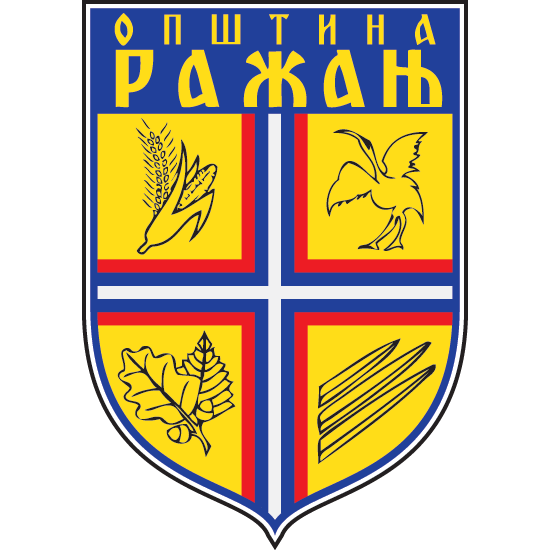 ГОДИШЊИ ПЛАНИНСПЕКЦИЈСКОГ НАДЗОРА ИНСПЕКЦИЈЕ ЗА ЗАШТИТУ ЖИВОТНЕ СРЕДИНЕ ЗА 2018. ГОДИНУРажањ, 2017. ГодинеСАДРЖАЈI      УВОДII   ОРГАНИЗАЦИОНА СТРУКТУРАIII  ПЛАН И ПРОГРАМ ИНСПЕКЦИЈСКОГ НАДЗОРА У         2018. ГОДИНИIV  ЗАВРШНА НАПОМЕНАI  УВОДГодишњи план инспекцијског надзора Инспекције за заштиту животне средине за 2018.годину донет је у складу са чланом 10. Закона о инспекцијском надзору (“Сл.гласник РС” бр.36/2015).Годишњи план инспекцијског надзора садржи општи приказ задатака и послова Инспекције за заштиту животне средине и ванредних ситуација у 2018.години, непосредне примене закона и других прописа, те праћење стања на територији општине Ражња из области заштите животне средине Сврха доношења Плана инспекцијског надзора је повећање ефективности и транспарентности, као и јачање поверења грађана у локалну самоуправу општине Ражња и:непосредну примену закона и других прописа , спровођење инспекцијског надзора, и решавања у управним стварима у првом степену, праћење стањa и предлагање мера за унапређење стања на терену, на територији општине Ражња, превентивно деловање инспекције као једно од средстава остварења циља инспекцијског надзора; Инспекција за заштиту животне средине општине Ражња обавља послове на територији општине Ражања са седиштем у Ражњу, улица Новоражањска број 2.Годишњи план инспекцијског надзора, садржи опште и специфичне циљеве које је потребно остварити, задатке програмске активности које је потребно спровести како би се ти циљеви остварили, индикаторе резултата тј. начин на који се мере остварени задаци односно програмске активности, рокови у којима се задаци односно активности морају обавити,одговорност за спровођење активности односно задатака, врсту активности и др..Циљеви Годишњег плана инспекцијског надзора су непосредна примена закона и других прописа тј.планираних мера и активности превентивног деловања инспекције и планираних мера и активности за спречавање обављања делатности и вршења активности нерегистрованих субјеката, очекивани обим ванредних инспекцијских надзора у периоду у коме ће се вршити редовни инспекцијски надзор, као и друге елементе од значаја за планирање и вршење инспекцијског надзора.Годишњи план инспекцијског надзора садржи податке и о специфичним циљевима који се планирају остварити у 2018. години, а који су везани за Програмске активности инспекције за заштиту животне средине, одговорност за реализацију задатака и активности и у ком року их треба реализовати.О стручним питањима у вези обављања задатака и послова расправља стручни колегијум Одељења за друштвене делатности.Стручни колегијум се састаје једном недељно, а чини га начелник и шефови Одсека Инспекцијски надзори и службене контроле спроводе се употребом метода и техника како је прописано законским и подзаконским актима који су темељ за поступање инспекције, уз обавезно коришћење контролних листа.Послове из надлежности животне средине врше инспектори. Инспектор је самосталан у раду у границама овлашћења утврђених законом и одлукама СО Ражња, а за свој рад је лично одговоран. Инспектор има право и дужност да у вршењу инспекцијског надзора:Изврши увид у јавне исправе и податке из регистара и евиденција које воде надлежни државни органи, органи аутономне покрајине и органи јединице локалне самоуправе и други имаоци јавних овлашћења ако су неопходни за инспекцијски надзор, а није могао да их прибави по службеној дужности, и да их копира, у складу са законом; Изврши увид у личну или другу јавну исправу са фотографијом која је подобна да се идентификују овлашћена лица у надзираном субјекту, друга запослена или радно ангажована лица, физичка лица која су надзирани субјекти, сведоци, службена лица и заинтересована лица, као и физичка лица затечена на месту надзора; Узима писане и усмене изјаве надзираних субјеката - физичких лица и заступника, односно овлашћених лица у надзираном субјекту - правном лицу и других запослених или радно ангажованих лица, сведока, службених лица и заинтересованих лица, и да их позива да дају изјаве о питањима од значаја за инспекцијски надзор; Наложи да му се у одређеном року ставе на увид пословне књиге, општи и појединачни акти, евиденције, уговори и друга документација надзираног субјекта од значаја за инспекцијски надзор, а у облику у којем их надзирани субјекат поседује и чува; Врши увиђај, односно прегледа и проверава локацију, земљиште, објекте, пословни и други нестамбени простор, постројења, уређаје, опрему, прибор, возила и друга наменска превозна средства, друга средства рада, производе, предмете који се стављају у промет, робу у промету и друге предмете којима обавља делатност или врши активност, као и друге предмете од значаја за инспекцијски надзор; Узме потребне узорке ради њиховог испитивања и утврђивања чињеничног стања, у складу са посебним законом и прописима донетим на основу закона; Фотографише и сними простор у коме се врши инспекцијски надзор и друге ствари које су предмет надзора; Предузима друге радње ради утврђивања чињеничног стања према Закону о инспекцијском надзору („Сл. Гласник РС“, бр. 36/15) и посебном закону Циљ инспекције је да превентивним деловањем или налагањем мера обезбеди законитост и безбедност пословања и поступања надзираних субјеката и спрече или отклоне штетне последице по законом и другим прописом заштићена добра, права и интересе.Однос извршених редовних и ванредних надзораредован- планиран- врши се према годишњем плану инспекцисјког надзора свакодневно у трајању од три сата ванредан- врши се: када је неопходно да се, сагласно делокругу инспекције, предузму хитне мере ради спречавања или отклањања непосредне опасности по живот или здравље људи, имовине. Када се после доношења годишњег плана инспекцијског надзора процени да је ризик висок или критичан или промене околности; када такав надзор захтева надзирани субјекат; када се поступа по представци правног или физичког лица (пријаве грађана). допунски- врши се по службеној дужности или поводом захтева надзираног субјекта, ради утврђивања чињеница које су од значаја за инспекцијски надзор, а које нису утврђене у редовном, ванредном или контролном инспекцијском надзору, с тим да се може извршити само један допунски инспекцијски надзор, у року који не може бити дужи од 30 дана од окончања редовног, ванредног или контролног инспекцијског надзора контролни- врши се ради утврђивања извршених мера које су предложене или наложене над надзираним субјектом у оквиру редовног или ванредног инспекцијског надзора Канцеларијски инспекцијски надзор врши се у службеним просторијама инспекције, увидом у акте, податке и документацију надзираног субјекта.Теренски инспекцијски надзор врши се изван службених просторија инспекције, на лицу места и састоји се од непосредног увида у земљиште, објекте, постројења, уређаје, просторије, возила и друга наменска превозна средства, предмете, робу и друге предмете, акте и документацију надзираног субјекта.II  ОРГАНИЗАЦИОНА СТРУКТУРА                     ОДЕЉЕЊЕ ЗА ДРУШТВЕНЕ ДЕЛАТНОСТИ, ОПШТУ УПРАВУ,                                               ПРАВНЕ И ЗАЈЕДНИЧКЕ ПОСЛОВЕ                                        ОДСЕК ЗА ИНСПЕКЦИЈСКЕ ПОСЛОВЕ                              ИНСПЕКТОР ЗА ЗАШТИТУ ЖИВОТНЕ СРЕДИН  (1/2)   Осим планираних активности које се спроводе овим Планом, а везане су за инспекцијски надзор, едукацију, предвиђене састанке, извршење уоправних мера и контролу истих у оквиру рада Одељења за друштвене делатности спроводе се и непланиране активност за које је такође потребно планирати време.Непланиране активности се одмах извршавају, а односе се на пријаве грађана, примљене електронском поштом, телефонским пријавама и непосредним запажањем инспектора на терену.III ПЛАН И ПРОГРАМ  ИНСПЕКЦИЈСКОГ НАДЗОРА У 2018. ГОДИНИПравни основ:Закон о заштити животне средине ("Сл.гласник РС", бр.135/04, 36/09, 72/09,43/11 и 14/16) Правилник о методологији за израду националног и локалног регистра извора загађивања, као и методологији за врсте, начине и рокове прикупљања података ("Сл.гласник РС", бр.91/10 и 10/13)  Закон о процени утицаја на животну средину ("Сл.гласник РС", бр.135/04 и 36/09) Уредба о утврђивању Листе пројеката за које је обавезна процена утицаја и Листе пројеката за које се може захтевати процена утицаја на животну средину ("Сл.гласник РС", бр.114/08) Закон о заштити ваздуха ("Сл.гласник РС", бр.36/09) Уредба о граничним вредностима емисија загађујућих материја у ваздух из стационарних извора загађивања, осим постројења за сагоревање ("Сл.гласник РС", бр.111/15) Уредбa о мерењима емисије загађујућих материја у ваздух из стационарних извора загађивања ("Сл.гласник РС" бр.5/16) Уредба о граничним вредностима емисија загађујућих материја у ваздух из постројења за сагоревање ("Сл.гласник РС", бр.6/16) Закон о заштити од буке у животној средини ("Сл.гласник РС", бр.36/09 и 88/10) Уредба о индикаторима буке, граничним вредностима, методама за оцењивање индикатора буке, узнемиравања и штетних ефеката буке у животној средини ("Сл.гласник РС", бр.75/10)Правилник о методама мерења буке, садржини и обиму извештаја о мерењу буке ("Сл.гласник РС", бр.72/10) Закон о управљању отпадом ("Сл.гласник РС", бр.36/09, 88/10 и 14/16) Правилник о обрасцу дневне евиденције и годишњег извештаја о отпаду са упутством за његово попуњавање ("Сл.гласник РС", бр.95/10 и 88/15) Уредба о одлагању отпада на депоније ("Сл.гласник РС", бр.92/10) Правилник о категоријама, испитивању и класификацији отпада ("Сл.гласник РС", бр.56/10) Правилник о начину и поступку управљања отпадним гумама ("Сл.гласник РС", бр.104/2009) Правилник о обрасцу Документа о кретању отпада и упутству за његово попуњавање ("Сл.гласник РС", бр.114/13) Правилник о условима и начину сакупљања, транспорта, складиштења и третмана отпада који се користи као секундарна сировина или за добијање енергије ("Сл.гласник РС", бр.98/10) Закон о заштити од нејонизујућег зрачења ("Сл.гласник РС", бр.36/09) Правилник о изворима нејонизујућих зрачења од посебног интереса, врстама извора, начину и периоду њиховог испитивања („Сл. гласник РС“, бр104/09);Правилник о границама излагања нејонизујућим зрачењима ("Сл.гласник РС", бр.104/09); Правилник о садржини евиденције о изворима нејонизујућих зрачења од посебног интереса ("Сл.гласник РС", бр.104/09);Правилник о садржини  евиденције о изворима нејонизујућег зрачења од посебног интереса („Сл. гласник РС“, бр.104/09);Правилник о садржини и изгледу обрасца извештаја о системском испитивању нивоа нејонизујућих зрачења у животној средини („Сл. гласник РС“, br. 104/09);Правилник о условима који морају да испуњавају правна лица која врше послове системског испитивања  нивоа нејонизујућих зрачења, као и начин и методе  системског испитивања у животној средини ( Сл. гласник РС“, бр. 104/09);Правилник о условима који морају да испуњавају правна лица која врше послове испитивања нивоа зрачења извора нејонизујућих  зрачења од посебног интереса у животној средини ( „Сл. гласник РС“, бр. 104/09); Закон о хемикалијама ("Сл.гласник РС", бр.36/09 и 88/10) Закон о заштити природе ("Сл.гласник РС", бр.36/09, 88/10, 91/10 и 14/16) Закон о општем управном поступку ("Сл.гласник РС",бр. 18/2016).Закон о прекршајима ("Сл.гласник РС", бр.65/2013 и 13/2016)IV  ЗАВРШНА НАПОМЕНАОдељење за друштвене делатности може вршити измене и допуне Годишњег плана инспекцијског надзора за 2018. годину, ако  након анализе истог или указане потребе буде то неопходно.                     ИНСПЕКТОР                                                                                                           НАЧЕЛНИК                 Аница Мојашевић                                                                                                                                           Иван Ивановић дип.прав.Укупан број дана у години365Викенди104Годишњи одмори30Празници9УКУПНО РАДНИХ ДАНА222Редовни инспекцијски надзор27Ванредни инспекцијски надзор6Едукација5Састанци12Ред.бројНазив постројењаОбласт надзораМесецМесецМесецМесецМесецМесецМесецМесецМесецМесецМесецМесецУкупноРед.бројНазив постројењаОбласт надзораIII IIIIVVVIVIIVIIIIXXXIXIIУкупно1.„Гербер Експорт“ Д.О.О.ОтпадБукахх23.Телеком“ Србија“ РЦ РажањНејон.зрач.х14.ТеленорНејон.зрач.х15.ВИПНејон.зрач.х16.„Експрес сервис“ РажањБукаОтпадхх27.„Услуга“ обрада дрветаОтпадх18.„Рајић“ Живинарска фармаОтпадх19.„Фармапродукт“ МађереОтпадх110.Фарма „Милосављевић“Отпадх111.„Елегант“ МиловановићОтпадх112.СТР „Храст“Отпадх113.„Колосеум“ ауто центар д.о.о.Отпадхх214.ОМВ СрбијаОтпадхх215.НИС БС РажањОтпадх116.Бензинска пумпа „Михајловић“Отпадхx117.СЗР „Динић“ ПластикиаОтпадх118.Дом здравља РажањОтпадxх219.„Металургија“ д.о.о.Отпадх120.„Јасен“ СЗРОтпадх121.СЗР „Топола“ОтпадХ122.СЗР „Сушара“ МилосављевићВаздухX123.Заштићена површина споменика природе „Стабло храст а у атару села Шетка“Забране,зашт. прир. добрах1С В Е Г А:12223321333227